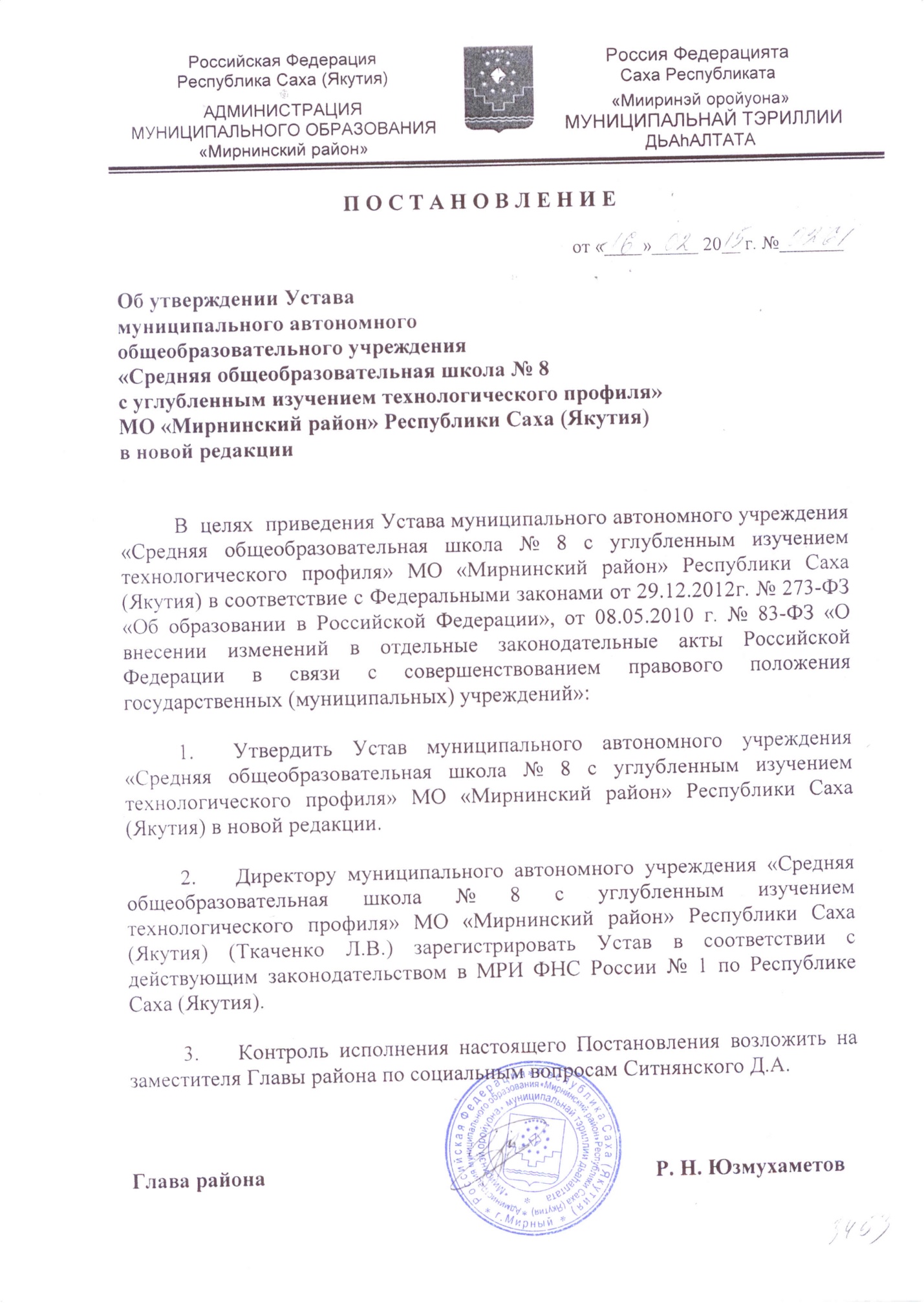 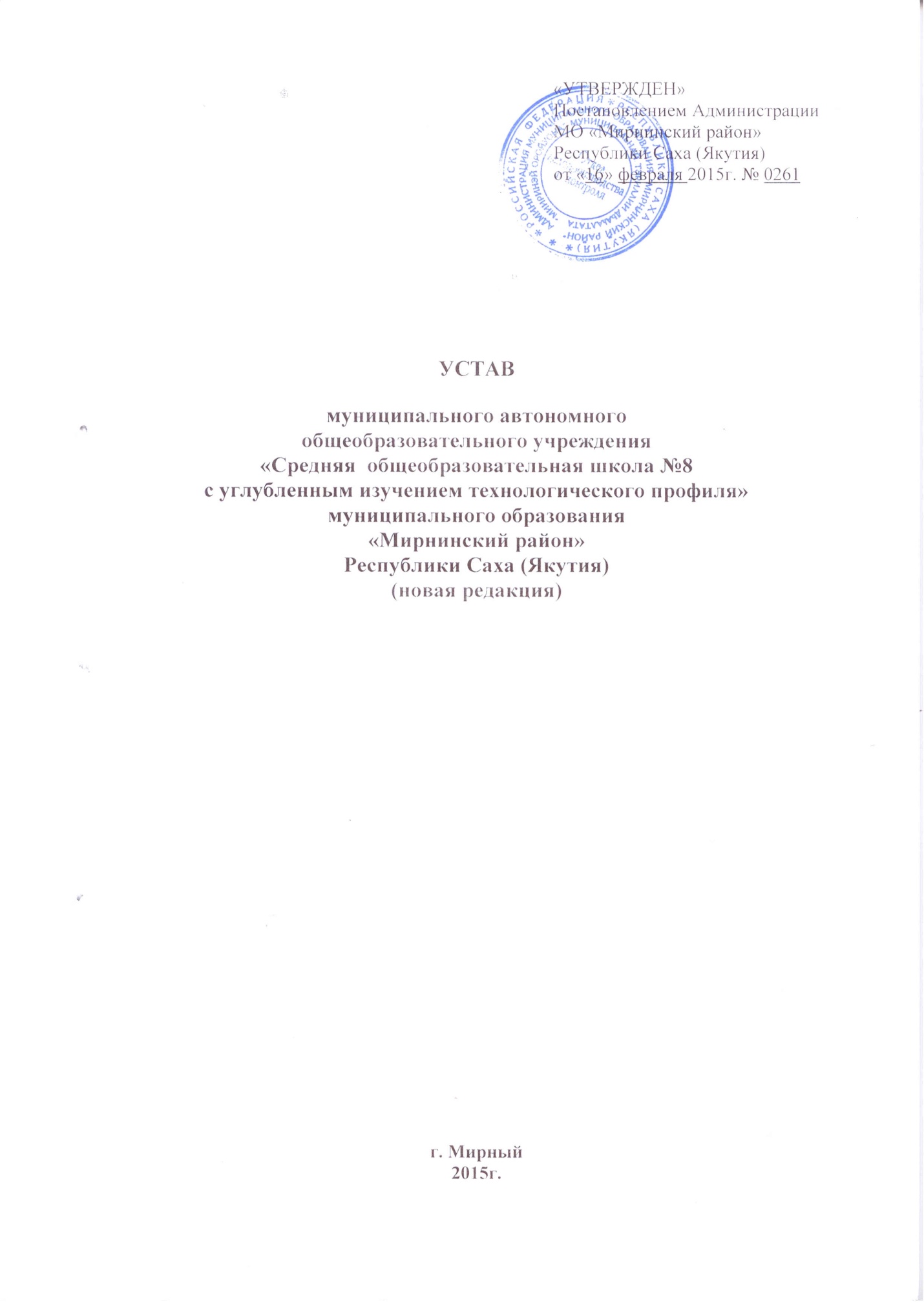 I. ОБЩИЕ ПОЛОЖЕНИЯ         1.1.Муниципальное автономное общеобразовательное учреждение «Средняя общеобразовательная школа №8 с углубленным изучением технологического профиля» муниципального образования «Мирнинский район» Республики Саха (Якутия) (далее Учреждение) является автономной образовательной организацией и осуществляет свою деятельность в соответствии с Конституцией Российской Федерации, Федерального закона «Об образовании в Российской Федерации», с Федеральными законами «Об автономных учреждениях», «Об основных гарантиях прав ребенка», «О некоммерческих организациях», Гражданским Кодексом Российской Федерации, Трудовым Кодексом Российской Федерации, указами Президента Российской Федерации, решениями Правительства Российской Федерации, Правительства Республики Саха (Якутия), Законом Республики Саха (Якутия) «Об образовании в Республике Саха (Якутия)», Нормативными актами Министерства образования и науки, «О начальном профессиональном обучении», другими федеральными законами, решениями районного Совета муниципального образования «Мирнинский район» Республики Саха (Якутия), правилами и нормами охраны труда, техники безопасности и противопожарной защиты, другими законодательными актами, а также в соответствии с настоящим Уставом.1.2.Учреждение является автономной организацией, не имеющей извлечение прибыли в качестве основной цели своей деятельности и не распределяющей полученную прибыль между участниками. 1.3 Организационно-правовая форма  Учреждения: муниципальное  учреждение.1.4. Тип муниципального Учреждения - автономное учреждение.1.5. Вид образовательной организации - муниципальное автономное образовательное учреждение.1.6.Учреждение считается созданным как юридическое лицо с момента его государственной регистрации в установленном законе порядке, имеет в оперативном управлении имущество.1.7.Учреждение вправе от своего имени заключать договоры и сделки с юридическими и физическими лицами, приобретать имущественные и неимущественные права, нести обязанности, быть истцом и ответчиком в суде. Статус юридического лица Учреждение  приобретает с момента его государственной регистрации в установленном порядке.1.8.Учреждение имеет самостоятельный баланс.1.9.Учреждение создано без ограничения срока деятельности.1.10.Учреждение вправе в установленном порядке открывать счета банках на территории Российской Федерации и за пределами ее территории.1.11.Учреждение имеет печать со своими полным наименованием на русском языке.Учреждение вправе иметь штампы и бланки со своим наименованием, а также зарегистрированную в установленном порядке эмблему.1.12.Учредителем Учреждения и собственником имущества, закрепленного за Учреждением на праве оперативного управления, является муниципальное образование «Мирнинский район» Республики Саха (Якутия) в лице Администрации муниципального образования «Мирнинский район» Республики Саха (Якутия), в дальнейшем именуемой Учредитель.1.13.Функции Учредителя выполняет в пределах делегируемых полномочий муниципальное казенное учреждение «Мирнинское районное управление образования».Юридический адрес: 678174, Республика Саха (Якутия), город Мирный, улица Ленина, дом 19.1.14.Учреждение отвечает по своим обязательствам закрепленным за ним имуществом, за исключением недвижимого имущества и особо ценного движимого имущества, закрепленных за ним Учредителем или приобретенных Учреждением за счет средств, выделенных ему Учредителем на приобретение этого имущества.1.15.Полное наименование Учреждения на русском языке: муниципальное автономное общеобразовательное учреждение «Средняя общеобразовательная школа №8 с углубленным изучением технологического профиля» муниципального образования «Мирнинский район» Республики Саха (Якутия).         1.16.Сокращенное наименование Учреждения на русском языке: МАОУ «СОШ №8».         1.17.Место нахождения Учреждения:Юридический и фактический адрес Учреждения: 678174, Республика Саха (Якутия), Мирнинский район, город Мирный, улица Вилюйская, дом 7, телефон 3-42-51, 4-37-44.1.18.Основным видом деятельности Учреждения является реализация образовательных программ начального общего, основного общего, среднего общего образования, программ коррекционно - развивающего характера, программ профессионального обучения, оказание дополнительных образовательных услуг.1.19.Учреждение имеет право осуществлять также следующие виды деятельности:научно-исследовательская деятельность;благотворительная деятельность;культурно-просветительская деятельность;оказание консультационных и информационных услуг, в том числе по проблемам педагогики и иным, связанных с воспитанием и обучением, проблемам;организация досуговой деятельности (проведение театральных, спортивных, культурно- просветительских и иных мероприятий).1.20.Права юридического лица у Учреждения в части ведения финансово-хозяйственной деятельности, предусмотренной настоящим Уставом и направленной на подготовку образовательного процесса, возникают с момента его государственной регистрации как образовательного учреждения. 1.21.Право на ведение образовательной деятельности и льготы, установленные законодательством Российской Федерации, возникают у Учреждения с момента выдачи ему соответствующей лицензии.         1.22.Лицензирование образовательной деятельности осуществляется лицензирующим органом - органом исполнительной власти субъекта Российской Федерации, осуществляющим переданные полномочия Российской Федерации в области образования – Департаментом по надзору и контролю в сфере образования Министерства образования Республики Саха (Якутия).        1.23.Лицензия на осуществление образовательной деятельности (далее – лицензия) действует бессрочно.        1.24.Лицензия имеет приложение, являющееся её неотъемлемой частью. В приложении к лицензии указываются адрес Учреждения, сведения об образовательных программах, контрольные нормативы, а также иные сведения, предусмотренные Положением о лицензировании.        1.25.Права Учреждения на выдачу выпускникам документа государственного образца о соответствующем уровне образования, на включение в схему централизованного государственного финансирования возникают у Учреждения с момента государственной аккредитации, подтвержденной свидетельством о государственной аккредитации.         1.26.Учреждение проходит государственную аккредитацию, подтверждающую соответствие федеральным государственным стандартам образовательной деятельности по основным образовательным программам и подготовки обучающихся.        1.27.Медицинское обслуживание обучающихся в Учреждении обеспечивается штатным медицинским персоналом (или медицинским персоналом, закрепленным управлением здравоохранения). Учреждение предоставляет для работы медицинского персонала помещение и создает необходимые условия.       1.28.По согласованию с родителями (законными представителями) в Учреждении организуется одно или двухразовое платное горячее питание. Учреждение имеет специальное помещение, предназначенное для питания обучающихся.         1.29.В Учреждении не допускается создание и деятельность организационных структур политических партий, общественно-политических движений и организаций.        1.30.Учреждение вправе осуществлять предпринимательскую и иную приносящую доход деятельность для достижения целей, ради которых оно создано, и которая соответствует указанным целям, и распоряжаться этими доходами в соответствии с законодательством РФ.        1.31.Учреждение осуществляет образовательную деятельность по начальному профессиональному обучению за счет средств физических лиц по договорам об оказании платных образовательных услуг.         1.32.Доходы Учреждения поступают в его самостоятельное распоряжение и используются им для достижения целей, ради которых оно создано, если иное не предусмотрено законом. Собственник имущества Учреждения не имеет права на получение доходов от осуществления Учреждением деятельности и использования закрепленного за Учреждением имущества.1.33.Учредитель формирует и утверждает муниципальное задание для Учреждения в соответствии с предусмотренной настоящим Уставом основной деятельностью. Учреждение осуществляет в соответствии с заданиями Учредителя и обязательствами перед страховщиком по обязательному социальному страхованию деятельность, связанную с выполнением работ, оказанием услуг. 1.34.Ежегодно Учреждение обязано опубликовывать отчеты о своей деятельности и об использовании закрепленного за ним имущества в определенных Учредителем средствах массовой информации. Порядок опубликования отчетов, а также перечень сведений, которые должны содержаться в отчетах, устанавливаются Правительством Российской Федерации.          1.35.Взаимоотношения Учреждения и обучающихся, их родителей (законных представителей) регулируются настоящим Уставом, Договором об оказании платных образовательных услуг и другими локальными актами Учреждения.          1.36.Договор об оказании платных образовательных услуг заключается в простой письменной форме между Учреждением и родителями (законными представителями) несовершеннолетнего лица.         1.36.1.В договоре указываются: вид, уровень или направленность образовательной программы, форма обучения, срок обучения, полная стоимость платных образовательных услуг и порядок их оплаты.          1.36.2.Договор об оказании платных образовательных услуг может быть расторгнут в одностороннем порядке Учреждением в случае просрочки оплаты стоимости платных образовательных услуг.II. ЦЕЛИ, ПРЕДМЕТ И ВИДЫ ДЕЯТЕЛЬНОСТИ УЧРЕЖДЕНИЯ        2.1. Учреждение создано в целях:обеспечения доступности и вариативности образования, создания образовательной инфраструктуры, обеспечивающей благоприятные условия для обучения, воспитания и развития обучающихся в соответствии с их склонностями, возрастом, способностями, интересами и состоянием здоровья;формирования общей культуры личности обучающихся на основе усвоения содержания основных общеобразовательных программ, создания основы для осознанного выбора и последующего освоения профессиональных образовательных программ, воспитания гражданственности и любви к Родине;обеспечения гармоничного развития, реализации образовательных потребностей обучающихся, помощи в профессиональной ориентации, подготовки к полноценной жизни в современном обществе;формирование у обучающихся навыков и привычек здорового образа жизни.       2.2. Предметом деятельности Учреждения является образовательная и иная деятельность Учреждения, направленная на достижение целей создания Учреждения:обучение, воспитание и развитие обучающихся;дополнительное образование обучающихся;начальное профессиональное обучение;оптимальное развитие индивидуальных способностей обучающихся, их успешная самореализация, самоопределение и саморазвитие;создание основы для осознанного выбора и последующего освоения выпускниками Учреждения профессиональных образовательных программ;воспитание у обучающихся уважения к Конституции РФ, государственным символам, правам и свободам человека и гражданина, ответственности перед законом за свои действия, сознательного отношения к обязанностям человека и гражданина;воспитание у обучающихся   почтительного отношения к семье, уважения к государственному и родному языкам, национальным ценностям своего народа и других народов и наций;воспитание у обучающихся сознательного отношения к своему здоровью и здоровью других граждан, как высочайшей социальной ценности, формирование гигиенических навыков и начал здорового образа жизни.       2.3.Деятельность Учреждения направлена на организацию непрерывного и высокоэффективного обучения:по общеобразовательным программам начального общего, основного общего среднего общего образования, начального профессионального обучения, обязательный содержательный минимум которых устанавливается соответствующим государственным стандартом;по дополнительным образовательным программам Учреждения: начального профессионального, художественно - эстетического, физкультурно-оздоровительного и т.п. содержания.       2.4. Для реализации своих целей Учреждение вправе:выбирать формы и методы обучения и воспитания, учебные пособия и учебники;определять систему мониторинга образовательного процесса; форму, порядок и периодичность промежуточной аттестации обучающихся; систему оценок, правила поощрения и взыскания обучающихся;оказывать образовательные услуги на договорной основе;вести научно-исследовательскую и методическую работу, внедрять в соответствии с законодательством новые педагогические технологии, привлекать средства иностранных и отечественных инвесторов в образовательные и иные проекты на территории Российской Федерации и за ее пределами;организовывать и проводить различного рода конференции, семинары, курсы, деловые встречи, связанные с целями деятельности Учреждения с участием российских и иностранных специалистов;организовывать и проводить благотворительные акции.       2.5.Содержание образования определяется образовательными программами, которые разрабатываются Учреждением в соответствии с федеральными государственными образовательными стандартами и с учетом соответствующих примерных основных образовательных программ. Содержание образования в части предметов, составляющих особенность учебного плана Учреждения, при отсутствии государственных образовательных стандартов, определяется программами, которые разрабатываются, принимаются и реализуются Учреждением самостоятельно.Ш. ОРГАНИЗАЦИЯ ОБРАЗОВАТЕЛЬНОГО ПРОЦЕССА       3.1.Учреждение осуществляет образовательный процесс в соответствии с уровнями общеобразовательных программ:начальное общее образование (нормативный срок освоения – четыре года);основное общее образование (нормативный срок освоения - пять лет);среднее общее образование (нормативный срок освоения -2 года).начальное профессиональное образование (нормативный срок освоения – 1, 2 года).       3.2. Начальное общее образование направлено на:формирование личности обучающегося;развитие его индивидуальных способностей;развитие положительной мотивации и умений в учебной деятельности (овладение чтением, письмом, счетом, основными навыками учебной деятельности, элементами теоретического мышления, простейшими навыками самоконтроля, культурой поведения и речи, основами личной гигиены и здорового образа жизни).Начальное образование является основой для получения основного общего образования.       3.3.Основное общее образование направлено на:становление и формирование личности обучающегося (формирование нравственных убеждений, эстетического вкуса и здорового образа жизни, высокой культуры межличностного и межэтнического общения, овладение основами наук, государственным языком Российской Федерации, навыками умственного и физического труда, развитие склонностей, интересов, способности к социальному самоопределению);формирование способности к духовному самоопределению;приобретение опыта разнообразной деятельности (индивидуальной и коллективной), опыта познания и самопознания;подготовка к осуществлению осознанного выбора индивидуальной образовательной или профессиональной траектории.          Основное общее образование является базой для получения среднего общего образования, начального и среднего профессионального образования.       3.4.Среднее общее образование направлено на:становление и формирование личности обучающихся, развитие интереса к познанию и творческих способностей обучающихся, развитие интереса к познанию и творческих способностей обучающегося, формирование навыков самостоятельной учебной деятельности на основе индивидуализации и профессиональной ориентации содержания среднего образования, подготовку обучающегося к жизни в обществе, самостоятельному жизненному выбору, продолжению образования и началу профессиональной деятельности.       В качестве результатов образования выступают сформированные в процессе обучения универсальные учебные действия, подразумевающие: степень развития образовательной самостоятельности, инициативы, ответственности обучающихся, степень овладения ими компетентности (надпредметными и предметными), социальным опытом, индивидуальный прогресс обучающегося, сохранение здоровья обучающихся, другие измеряемые характеристики.       3.5.Обучение и воспитание в Учреждении ведутся на русском языке.         3.6.Учреждение определяет список учебников в соответствии с утвержденными федеральными и региональными перечнями учебников, рекомендованных или допущенных к использованию в образовательном процессе.       3.7.Организация образовательной деятельности может быть основана на дифференциации содержания с учетом запросов обучающихся и их родителей (законных представителей), обеспечивающих углубленное изучение отдельных предметов (профильное обучение).       3.8.Организация образовательного процесса в Учреждении.       3.8.1.Организация образовательного процесса в Учреждении регламентируется:учебным планом, разрабатываемым самостоятельно   в соответствии с государственным базисным учебным планом; расписанием занятий; годовым календарным учебным графиком, разрабатываемым и утверждаемым Учреждением, согласованным с Учредителем.       3.8.2.Продолжительность учебной недели устанавливается в соответствии с учебным планом в 1-х классах – 5 дней, 5-11-х классах – 6 дней.       3.8.3.Учебный год в Учреждении начинается 1 сентября. Продолжительность учебного года в 1-х классах – 33 недели, во 2- 4- 35 недель,5-8,10-х классах – 35 недель, в 9,11-х классах – 34 недели (без учета государственной итоговой аттестации).       Продолжительность каникул в течение учебного года (суммарно) – не менее 30 календарных дней, летом – не менее 8 недель. Для обучающихся первого класса предусмотрены дополнительные недельные каникулы в феврале.        3.8.4.Продолжительность урока 45 минут.        3.8.5.В 1 классе в 1 полугодии обеспечивается ступенчатый режим работы:сентябрь – октябрь   - по 3 урока по 35 минут;ноябрь-декабрь         - по 4 урока по 35 минут;январь-май                - по 4 урока по 45 минут.  На протяжении всего учебного года в середине дня проводится динамическая пауза продолжительностью не менее 40 минут.        3.8.6.В Учреждении устанавливается следующий режим занятий:       Начало уроков в I смене – в 8.15, во II смене – в 14.00, перемены между уроками: две по 10 минут, две по 20 минут.       3.8.7.Во II смене не могут обучаться обучающиеся 1-х, 5-х, 9-х,11-х классов.       3.8.8.В учебном плане Учреждения количество часов, отведенных на преподавание отдельных предметов, не может быть меньше количества часов, определенных государственным базисным учебным планом.        3.8.9.Деление классов на группы осуществляется:на уроках английского языка во 2-11 классах на две группы при наполняемости класса 25 и более человек;по информатике и ИКТ на две группы при наполняемости класса 25 и более человек;во время проведения практических занятий по физике и химии на две группы при наполняемости класса 25 и более человек;по физической культуре в 10-11 классах.       3.8.10.Наполняемость классов по профессиональной подготовке от15 до 30 в зависимости от профессии;       3.8.11.Наполняемость в коррекционно-развивающих классах 9-12 обучающихся, согласно Положению о классах КРО;       3.8.12.Классы делятся на две группы вне зависимости от наполняемости при изучении технологии в 5-11 классах.       3.9.Освоение образовательных программ основного общего образования и среднего общего образования, основных профессиональных образовательных программ, завершается обязательной итоговой аттестацией выпускников.       3.9.1.Порядок проведения государственной итоговой аттестации в любых формах, в том числе порядок подачи и рассмотрения апелляций, требования к использованию средств обучения определяются федеральным органом исполнительной власти, осуществляющим функции по выработке государственной политики и нормативно-правовому регулированию в сфере образования.       3.9.2.Методическое обеспечение итоговой аттестации и контроль качества подготовки выпускников, организация разработки контрольно-измерительных материалов и критериев оценивания обеспечиваются федеральным органом исполнительной власти, осуществляющим функции по контролю и надзору в сфере образования.       3.9.3.К государственной итоговой аттестации допускается обучающийся, не имеющий академической задолженности и в полном объеме выполнивший учебный план или индивидуальный учебный план, если иное не установлено порядком проведения государственной итоговой аттестации по соответствующим образовательным программам.       3.9.4.Обучающиеся, не прошедшие государственной итоговой аттестации или получившие на государственной итоговой аттестации неудовлетворительные результаты, вправе пройти государственную итоговую аттестацию в сроки, определяемые порядком проведения государственной итоговой аттестации по соответствующим образовательным программам.       3.10.Промежуточная аттестация и текущий контроль успеваемости.       3.10.1.Промежуточная аттестация проводится по отдельным предметам в конце первого полугодия и по окончанию учебного года для обучающихся 2-8,10 - х классах.       3.10.2.Педагогический совет Учреждения принимает решение о форме проведения промежуточной аттестации (контрольная работа, экзамен, зачет, проектная работа, реферат и пр.), сроках проведения и  порядке. Информация о промежуточной аттестации доводятся до сведения обучающихся и их родителей не позднее, чем за месяц до её начала.       3.10.3.Неудовлетворительные результаты промежуточной аттестации по одному или нескольким предметам или непрохождение промежуточной аттестации при отсутствии уважительных причин признаются академической задолженностью.       3.10.4.Обучающиеся, имеющие академическую задолженность, вправе пройти промежуточную аттестацию по соответствующему предмету не более двух раз в сроки, определяемые учреждением, в пределах одного года с момента образования академической задолженности.       3.10.5.Обучающиеся, не прошедшие промежуточной аттестации по уважительным причинам или имеющие академическую задолженность, переводятся в следующий класс условно.       3.10.6.Обучающиеся, не ликвидировавшие в установленные сроки академическую задолженность, по усмотрению их родителей (законных представителей) оставляются на повторное обучение, переводятся на обучение по адаптированным программам либо на обучение по индивидуальному учебному плану.       3.10.7.Текущий контроль успеваемости обучающихся осуществляется учителями по пятибалльной системе.       3.10.8.Промежуточные оценки выставляются по четвертям во 2-9 классах и 10-11 классах по полугодиям.       3.10.9.В конце учебного года выставляются итоговые годовые отметки с учетом результатов промежуточной аттестации.       3.10.10.В 1 классе и в первом полугодии 2 класса балльное оценивание знаний обучающихся не проводится.       3.10.11.В случае несогласия обучающегося, его родителей (законных представителей) с годовой или итоговой оценкой, обучающемуся предоставляется возможность сдать экзамен по соответствующему предмету комиссии, созданной Учреждением.       3.10.12.Обучающиеся, освоившие в полном объеме образовательные программы, переводятся в следующий класс.       3.10.13.Обучающиеся, не освоившие образовательную программу предыдущего уровня, не допускаются к обучению на следующей ступени общего образования.       3.11.С учетом потребности и возможности личности образовательные программы могут осваиваться в следующих формах: очная, очно-заочная, заочная. Допускается сочетание различных форм. Учреждение вправе использовать во всех формах обучения дистанционные образовательные технологии, электронное обучение.       3.12.Учреждение обеспечивает занятия на дому с обучающимися, в соответствии с медицинским заключением о состоянии здоровья. В соответствии с инструкциями Министерства образования и науки Российской Федерации выделяется количество учебных часов в неделю, составляется расписание, приказом определяется персональный состав педагогов, ведется журнал проведенных занятий. Родители (законные представители) обязаны создать условия для проведения занятий на дому.       3.13.Учреждение может оказывать обучающимся, населению, учреждениям и организациям платные образовательные услуги на договорной основе в соответствии с Положением «О порядке оказания платных образовательных услуг в МАОУ «Средняя общеобразовательная школа с углубленным изучением технологического профиля».       3.13.1. Учреждение вправе:              _   проводить подготовку детей для обучения в 1 классе;              _   обучение русскому языку обучающихся (иностранных граждан);проводить репетиторство с обучающимися других образовательных учреждений;реализовать дополнительные программы для дошкольников, школьников и молодежи по следующим направленностям:физкультурно-оздоровительной;художественно-эстетической;научно-технической;культурологической;социально-педагогической;естественно-научной;эколого-биологической;проводить обучение детей с отклонениями в развитии с индивидуальными услугами логопеда и психолога.               _Учреждение проводит обучение по 13 профессиям:Бухгалтер;Машинистка;Водитель автотранспортных средств категории «В»;Водитель автотранспортных средств категории «С»;Слесарь по ремонту автотранспортных средств 2 разряда;Парикмахер;Маникюрша;Портной;Продавец непродовольственных товаров;Социальный работник;Цветовод;Фотограф;Оператор ЭВМ.Предоставление автотранспортных средств для пересдачи экзаменов в ГИБДД.       3.13.2.На профессиональное обучение зачисляются учащиеся 9-11 классов в возрасте от 15 лет и старше, а на профессию «Оператор ЭВМ» с 8 класса.Для зачисления на профессиональное обучение необходимы следующие документы:заявление учащегося, заверенное одним из родителей;медицинская справка (для профессии «Водитель»).       3.13.3.Учреждение по договорам и совместно с предприятиями, учреждениями, организациями могут проводить профессиональную подготовку обучающихся в качестве дополнительных (в том числе платных) образовательных услуг при наличии соответствующей лицензии (разрешения) на указанный вид деятельности. Начальная профессиональная подготовка проводится только с согласия обучающихся и их родителей (законных представителей).       3.13.4.Порядок предоставления платных образовательных услуг предусматривает оформление письменного договора между Учреждением и потребителем.IV. ПРАВА И ОБЯЗАННОСТИ УЧАСТНИКОВ ОБРАЗОВАТЕЛЬНОГО ПРОЦЕССА       4.1.Участниками образовательного процесса являются обучающиеся, их родители (законные представители), учителя и все другие работники Учреждения.       4.2.Обучающиеся Учреждения имеют академические права на:предоставление условий для получения начального общего, основного общего, среднего общего  образования и начального профессионального обучения в соответствии с государственными образовательными стандартами;выбор образовательного учреждения и формы получения образования;обучение по индивидуальному учебному плану и ускоренный курс обучения;бесплатное пользование библиотечно–информационными ресурсами;получение дополнительных образовательных услуг;участие в управлении Учреждения;уважение человеческого достоинства, свободу совести и информации, свободное выражение своих взглядов и убеждений;свободное посещение мероприятий, не предусмотренных учебным планом;добровольное привлечение к труду, не предусмотренному образовательной программой;добровольное вступление в любые общественные организации;перевод в другие учебные учреждения соответствующего типа;защиту от применения методов физического и психического насилия;условия обучения, гарантирующие охрану и укрепление здоровья;получение базовых знаний по охране труда в образовательном процессе;каникулы – плановые перерывы для отдыха;развитие своих творческих способностей и интересов, включая участие в конкурсах, олимпиадах, выставках, смотрах и других массовых мероприятиях.       4.3.Обучающиеся Учреждения обязаны:выполнять требования Устава Учреждения;добросовестно осваивать образовательную программу, посещать учебные занятия, выполнять домашние задания;бережно относиться к имуществу Учреждения;уважать честь и достоинство других обучающихся и работников Учреждения;выполнять требования работников Учреждения в части, отнесенной Уставом и правилами внутреннего трудового распорядка к их компетенции;соблюдать правила охраны труда в образовательном процессе;обязательно проходить медицинские осмотры;соблюдать «Правила поведения обучающихся МАОУ «СОШ №8»;выполнять единые требования к внешнему виду, одежде, установленные в Учреждении;выполнять правила самообслуживания, заботиться о сохранении и об укреплении своего здоровья, стремиться к нравственному, духовному и физическому развитию и самосовершенствованию.       4.4.Иные обязанности обучающихся устанавливаются договором об образовании, приказами директора Учреждения.       4.5.Дисциплина в Учреждении поддерживается на основе уважения человеческого достоинства обучающихся, педагогических работников. Применение физического и психического насилия по отношению к обучающимся не допускается.       4.6.Обучающимся Учреждения запрещается:приносить, передавать или использовать оружие, спиртные напитки, пиво, табачные изделия, токсические и наркотические вещества;использовать любые средства и вещества, могущие привести к взрывам и пожарам;применять физическую силу для выяснения отношений, запугивания и вымогательства;производить любые действия, влекущие за собой опасные последствия для окружающих;унижать честь и достоинство учителей, техперсонала и других участников образовательного процесса.       4.7.За неисполнение или нарушение Устава Учреждения, иных локальных нормативных актов к обучающимся могут быть применены меры дисциплинарного взыскания – замечание, выговор, отчисление из Учреждения.       4.8.Меры дисциплинарного взыскания не применяются к обучающимся начального общего образования, а также к обучающимся с ограниченными возможностями развития.       4.9.Родители (законные представители) обучающихся отвечают, согласно законодательству Российской Федерации, за воспитание своих детей и получение ими общего образования.       4.10.Родители (законные представители) обучающихся имеют право:выбирать до завершения получения ребенком основного общего образования с учетом его мнения, а также с учетом рекомендаций психолого-медико-педагогической комиссии (при наличии) формы получения образования и формы обучения, образовательные учреждения, факультативные курсы;защищать права и законные интересы ребенка;участвовать в управлении Учреждением: избирать и быть избранным в Управляющий совет, Попечительский совет, Наблюдательный совет, родительский совет;знакомиться с содержанием образования, используемыми методами обучения и воспитания, образовательными технологиями, с оценками успеваемости своих детей;получать информацию о всех видах планируемых обследований (психологических, психолого-педагогических), давать согласие на проведение таких обследований, получать информацию о результатах проведенных обследований;знакомиться с Уставом Учреждения, лицензией, свидетельством о государственной аккредитации и другими документами, регламентирующими образовательную деятельность;посещать Учреждение и беседовать с педагогическими работниками после окончания у них последнего урока.       4.11.Родители (законные представители) обучающихся обязаны:обеспечить получение детьми общего образования, обеспечить условия для выполнения детьми домашних заданий, контролировать выполнение детьми домашних заданий, следить за успеваемостью обучающихся;соблюдать настоящий Устав и другие внутренние (локальные) акты Учреждения, безотлагательно являться в Учреждение по вызову Директора и педагогических работников, посещать родительские собрания;заботиться о сохранении и поддержании чести и деловой репутации Учреждения, оказывать ему посильную помощь и поддержку;обеспечивать посещение детьми учебных занятий и внеклассных мероприятий, прохождение ими итоговой, промежуточной аттестаций, а также своевременную ликвидацию академической задолженности в случае перевода в следующий класс условно;своевременно ставить Учреждение в известность об изменениях состоянии здоровья детей в том случае, если оно способно повлиять на выполнение детьми требований учебного плана Учреждения;cвоевременно вносить плату за обучение согласно договору об оказании платных образовательных услуг;незамедлительно восполнять ущерб, причиненный обучающимся имуществу Учреждения, согласно представленному Учреждением счету;быть вежливыми при общении с сотрудниками Учреждения, никогда не допускать в присутствии детей критических или оскорбительных высказываний в адрес педагогических работников Учреждения, все спорные вопросы и недоразумения разрешать в конструктивной беседе.       4.12.За неисполнение или ненадлежащее исполнение обязанностей, установленных федеральными законами, родители (законные представители) обучающихся несут ответственность, предусмотренную законодательством Российской Федерации.       4.13.Взаимоотношения между Учреждением и родителями (законными представителями) регулируются договором, включающим в себя взаимные права, обязанности и ответственность сторон, возникающие в процессе обучения, воспитания, формы и сроки оплаты образовательных услуг.       4.14.Педагогические, руководящие и иные работники Учреждения.       4.14.1.Трудовые отношения между работником Учреждения и Учреждением регулируются трудовым договором (контрактом). Условия трудового договора (контракта) не могут противоречить законодательству РФ о труде.        4.14.2.Учреждение устанавливает работникам ставки заработной платы (должностные оклады), определяет виды и размеры надбавок, доплат и других выплат стимулирующего характера в пределах имеющихся средств.       4.14.3.При установлении размера оплаты труда работникам Учреждения, размер оплаты труда должен быть не менее минимального размера оплаты труда, установленного действующим законодательством РФ.       4.15.Педагогические, руководящие и иные работники Учреждения  при приеме на работу  предоставляют  следующие  документы:паспорт или иной документ, удостоверяющий личность; трудовую книжку, за исключением случаев, когда трудовой договор заключается впервые или работник поступает на условиях совместительства;страховое свидетельство государственного пенсионного страхования;идентификационный номер налогоплательщика;документы воинского учета (для военнообязанных и лиц, подлежащих призыву на военную службу);документ об образовании (диплом); медицинские документы в соответствии с действующим законодательством;справка об отсутствии судимости;удостоверения о прохождении курсов повышения квалификации (если есть).       4.16.При приеме на работу администрация Учреждения знакомит принимаемого на работу под расписку со следующими документами:Коллективным договором;Уставом Учреждения;правилами внутреннего трудового распорядка;должностными инструкциями;Положением об охране труда и соблюдении правил техники безопасности;другими внутренними локальными актами.        4.17.Работники Учреждения обязаны соблюдать:Устав Учреждения;трудовой договор (контракт);должностные инструкции;инструкции по охране труда и технике безопасности;правила внутреннего трудового распорядка;       4.18.Педагогические работники обязаны:осуществлять свою деятельность на высоком профессиональном уровне, обеспечит в полном объеме реализацию преподаваемых учебных предметов в соответствии с утвержденной рабочей программой;соответствовать квалификационным требованиям и проходить аттестацию на соответствие занимаемой должности;уважать честь и достоинство обучающихся и других участников образовательного процесса;соблюдать правовые, нравственные и этические нормы, следовать требованиям профессиональной этики;развивать у обучающихся познавательную активность, самостоятельность. Инициативу, творческие способности. Формировать гражданскую позицию, способность к труду и жизни в условиях современного мира;применять педагогически обоснованные и обеспечивающие высокое качество образования формы, методы обучения и воспитания;учитывать особенности психофизического развития обучающихся и состояние их здоровья;проходить предварительные при поступлении на работу и периодические медицинские осмотры, а также внеочередные медицинские осмотры по направлению Учреждения;заботиться о поддержании чести и деловой репутации Учреждения;обеспечивать постоянную связь с родителями (законными представителями) обучающихся;систематически повышать профессиональный уровень, в том числе путем участия в работе, проводимых Учреждением, семинаров, занятий, лекций и других мероприятий;соблюдать конфиденциальность сведений, которые стали известны в связи с работой в Учреждении, если они составляют коммерческую, служебную или личную тайну;использовать по назначению материалы и ресурсы, предоставленные для ведения учебного процесса;своевременно, полно и аккуратно вести установленную документацию;проходить обучение и проверку знаний и навыков в области охраны труда, соблюдать правила охраны труда в образовательном процессе.       4.19.Педагогические работники несут ответственность за неисполнение или ненадлежащее исполнение возложенных на них обязанностей в порядке и в случаях, которые установлены федеральными законами.        4.20.Работники Учреждения   имеют право:на получение работы, обусловленной трудовым договором (контрактом);на оплату труда в соответствии с установленными ставками;на материально-техническое обеспечение своей профессиональной деятельности;иные права, предусмотренные трудовым договором (контрактом), настоящим Уставом, законодательством РФ.       4.21.Педагогические работники пользуются следующими академическими правами и свободами:свобода преподавания, свободное выражение своего мнения, свобода от вмешательства в профессиональную деятельность;свобода выбора и использования педагогически обоснованных форм, средств, методов обучения и воспитания;право на творческую инициативу, разработку и применение авторских программ и методов обучения;право на выбор учебных пособий и материалов, учебников и иных средств обучения в соответствии с образовательной программой;право на участие в разработке образовательных программ, рабочих учебных курсов, методических материалов;право на бесплатное пользование библиотекой и информационными ресурсами, учебным и методическим материалам;право на участие в управлении Учреждением через Педагогический совет, Управляющий совет, Попечительский совет Учреждения;право на повышение своей квалификации;право на аттестацию на добровольной основе на первую и высшую категорию; право на защиту профессиональной чести и достоинства и на объективное служебное расследование нарушений педагогическим работником норм профессионального поведения.       4.22.Педагогические работники имеют следующие трудовые права и социальные гарантии:право на сокращенную (не более 36 часов) рабочую неделю;право на дополнительное профессиональное образование по профилю педагогической деятельности не реже, чем один раз в три года;право на ежегодный основной удлиненный отпуск;право на длительный до одного года отпуск без сохранения заработной платы не реже чем каждые десять лет непрерывной педагогической работы;право на досрочное назначение трудовой пенсии по старости;право на другие социальные льготы и гарантии, установленные законодательством Российской Федерации, Республики Саха (Якутия), а также дополнительные льготы, устанавливаемые Учредителем и условиями коллективного договора.       4.23.Трудовые отношения с работниками Учреждения, помимо оснований прекращения трудового договора по инициативе администрации, предусмотренного статьями ТК, могут быть прерваны по инициативе администрации в случаях применения, в том числе однократного, методов воспитания, связанных с физическим и (или) психическим насилием над личностью обучающегося.       4.24.Учреждение имеет право контролировать работу педагогических работников в порядке, предусмотренном нормативными локальными актами Учреждения.V. ФИНАНСОВО-ХОЗЯЙСТВЕННАЯ ДЕЯТЕЛЬНОСТЬ	5.1.Учредитель закрепляет за Учреждением имущество, принадлежащее ему на праве собственности, а также земельные участки.   5.2.Объекты собственности, закрепленные Учредителем за Учреждением, находятся в его оперативном управлении с момента регистрации права оперативного управления и передачи имущества.   5.3.Земельные участки предоставляются Учреждению в соответствии с действующим законодательством.   5.4.Учреждение владеет и пользуется закрепленным за ней Учредителем на праве постоянного (бессрочного) пользования имуществом в пределах, установленных законом, в соответствии с уставными целями деятельности, заданиями Учредителя, назначением имущества и договором между Учреждением и Учредителем (уполномоченным им юридическим лицом).   5.5.Учреждение не вправе совершать сделки, возможными последствиями которых является отчуждение или обременение имущества, закрепленного за Учреждением, или имущества, приобретенного за счет средств, выделенных Учреждению ее Учредителем-собственником, а также другим способом распоряжаться этим имуществом и закрепленными за Учреждением земельными участками, если иное не установлено законом.   5.6.Учредитель-собственник имеет право изъять имущество только по истечении срока договора между Учредителем и Учреждением.       5.7.Учреждение с согласия Учредителя - собственника (уполномоченного им юридического лица) вправе сдавать в аренду закрепленное за ним имущество в соответствии с действующим законодательством, при условии, что сдача в аренду имущества не наносит ущерб основной деятельности Учреждения.   5.8.Средства, полученные Учреждением в качестве арендной платы, используются в соответствии с бюджетным законодательством.       5.9.Деятельность Учреждения финансируется Учредителем в виде субсидий на финансовое обеспечение муниципального задания на оказания муниципальных услуг и субсидий на иные цели.Источниками формирования имущества и финансовых ресурсов Учреждения являются:средства федерального бюджета; средства государственного бюджета Республики Саха (Якутия);средства муниципального образования «Мирнинский район» на обеспечение социальных гарантий и прав педагогических работников, а также бесперебойную работу Учреждения;внебюджетные средства, полученные за предоставление обучающимся дополнительных платных образовательных услуг, а также иной приносящей доход деятельности;имущество, переданное Учреждению Учредителем или уполномоченным им органом;добровольные пожертвования и целевые взносы физических и юридических лиц;доход, полученный от предпринимательской и иной приносящей доход деятельности;другие источники в соответствии с законодательством Российской Федерации и Республики Саха (Якутия).5.10.Учреждение самостоятельно в осуществлении финансово-хозяйственной деятельности в пределах, установленных законодательством Российской Федерации, настоящим Уставом.   5.11.Заработная плата работников Учреждения устанавливается на основе методики формирования новой системы оплаты труда (НСОТ), отраслевой системы оплаты труда (ОСОТ),  премирования работников и эффективного контракта.   5.12.Доход от оказания платных дополнительных образовательных услуг используется Учреждением на:укрепление материально-технической базы Учреждения;курсовую переподготовку педагогов Учреждения;возмещение затрат по обеспечению образовательного процесса (в том числе на заработную плату);доплаты и премии работникам Учреждения стимулирующего характера.5.13.Доходная (в том числе предпринимательская) деятельность Учреждения может быть прекращена (приостановлена) в случаях и порядке, предусмотренных законом.       5.14.Граждане и юридические лица вправе беспрепятственно осуществлять благотворительную деятельность на основе добровольности и свободы выбора ее целей.       5.15.Учреждению принадлежит право распоряжения денежными средствами и имуществом, переданными ему физическими и юридическими лицами в форме дара, пожертвования или по завещанию, а также доходами от собственной деятельности Учреждения и приобретенным на эти доходы имуществом. Учреждение самостоятельно владеет, пользуется и распоряжается этим имуществом и учитывает его на отдельном балансе.       5.16.В пределах имеющихся в его распоряжении финансовых средств Учреждение осуществляет материально-техническое обеспечение и оснащение образовательного процесса, оборудование помещений в соответствии с государственными и местными нормами и требованиями.       5.17.Учреждение вправе вести предпринимательскую и иную необразовательную доходную деятельность поскольку это служит достижению целей, стоящих перед ним как общеобразовательным учреждением, и предусмотрено настоящим Уставом.       5.18.Учреждение осуществляет оперативный и бухгалтерский учет результатов своей деятельности, ведет статистическую и бухгалтерскую отчетность в соответствии с действующим законодательством Российской Федерации, в том числе учет доходов и расходов по предпринимательской и иной приносящей доходы деятельности.       Бухгалтер Учреждения представляет ежегодный отчет о поступлении и расходовании средств.       5.19.Платная образовательная деятельность не относится к предпринимательской и не ставит перед собой такую цель, как получение прибыли.       5.20.Цены на услуги рассчитываются Учреждением и утверждаются Учредителем.VI. УСЛОВИЯ И ПОРЯДОК ПРИЁМА ОБУЧАЮЩИХСЯ       6.1.Правила приема граждан для обучения по основным общеобразовательным программам в Учреждение в части, не урегулированной Федеральным законом «Об образовании в Российской Федерации», определяется Учреждением самостоятельно и должны обеспечивать прием граждан, которые проживают на территории, закрепленной Администрацией муниципального образования «Мирнинский район» за Учреждением.       6.2.Прием заявлений в первый класс для граждан, проживающих на закрепленной территории, начинается не позднее 1 февраля и завершается не позднее 30 июня текущего года. Зачисление в учреждение оформляется распорядительным актом в течение 7 рабочих дней после приема документов.        6.3.Для детей, не проживающих на закрепленной территории, прием заявлений в первый класс начинается с 1 июля текущего года до момента заполнения свободных мест, но не позднее 5 сентября текущего года.        6.4.Возможность приема обучающегося в Учреждение ограничена предельным количеством обучающихся в Учреждении. Количество обучающихся в Учреждении определяется лицензией.       6.5. При приеме в Учреждение обучающийся, его родители (законные представители) должны быть ознакомлены с Уставом, лицензией и другими внутренними (локальными) актами, регулирующими организацию образовательного процесса в Учреждении. Родители (законные представители) при приеме их детей на обучение в Учреждение дают расписку в том, что они ознакомились с Уставом Учреждения и другими локальными актами, предназначенными для ознакомления с ними.       6.6.При зачислении детей в Учреждение необходимы следующие документы:заявление родителей (законных представителей);оригинал документа, удостоверяющего личность родителя(законного представителя);свидетельство о рождении ребенка;свидетельство о регистрации ребенка по месту жительства ;родители(законные представители) детей, являющихся иностранными гражданами или лицами без гражданства дополнительно предъявляют документ, подтверждающий родство заявителя ( или законность представления прав ребенка        Для обучающихся, пришедших из других образовательных организаций:личное дело.VII. ОСНОВАНИЯ И ПОРЯДОК ОТЧИСЛЕНИЯ ОБУЧАЮЩИХСЯ       7.1.Обучающиеся могут быть отчислены из Учреждения по следующим причинам:в связи с получением образования;по взаимному согласию родителей (законных представителей) обучающихся и  Учреждения при достижении ими пятнадцатилетнего возраста для получения образования в учебных учреждениях других ведомств или охвата другой формой обучения и по возможности для устройства на работу;по заявлению родителей (законных представителей) в связи со сменой места жительства или продолжения образования в иных учебных учреждениях;за неоднократное совершение дисциплинарных проступков и грубое нарушение положений Устава Учреждения;невыполнение родителями пунктов 4.10., 4.11., настоящего Устава;       7.2.Отчисление обучающегося, достигшего возраста пятнадцати лет, из Учреждения применяется, если меры воспитательного характера не дали результата и дальнейшее пребывание обучающегося в Учреждении оказывает отрицательное влияние на других обучающихся, нарушает их права и права работников Учреждения, а также нормальное функционирование Учреждения.       7.3.Решение об отчислении обучающегося, достигшего возраста пятнадцати лет и не получившего основного общего образования, принимается с учетом мнения его родителей (законных представителей) и с согласия комиссии по делам несовершеннолетних и защите их прав.  Решение об исключении детей-сирот и детей, оставшихся без попечения родителей, принимается с согласия комиссии по делам несовершеннолетних и защите их прав и органа опеки и попечительства.       7.4.Учреждение обязано проинформировать об отчислении обучающегося из Учреждения орган местного самоуправления, осуществляющий управление в сфере образования, который в месячный срок вместе с родителями принимает меры по обеспечению получения несовершеннолетним обучающимся общего образования.       7.5.Решение об отчислении обучающегося из Учреждения оформляется приказом Директора, договор об оказании платных образовательных услугах расторгается.       7.6.Права и обязанности обучающегося прекращаются с даты его отчисления из Учреждения.       7.7.При досрочном прекращении образовательных отношений, в трехдневный срок после приказа, Учреждение выдает обучающемуся справку об обучении или периоде обучения по образцу, самостоятельно установленному Учреждением.VIII. УПРАВЛЕНИЕ УЧРЕЖДЕНИЕМ8.1.Управление Учреждением осуществляется в соответствии с законодательством Российской Федерации, Республики Саха (Якутия) и настоящим Уставом.8.2.К компетенции Учредителя относятся:назначение и освобождение директора Учреждения;утверждение Устава Учреждения, изменений и дополнений к нему;контроль за сохранностью и эффективным использованием имущества и земельных участков, закрепленных Учредителем за Учреждением, экспертная оценка последствий сдачи в аренду этого имущества, предшествующая заключению договора аренды;реорганизация и ликвидация Учреждения как общеобразовательного учреждения, назначение ликвидационной комиссии, а также изменение его типа;утверждение муниципального задания на оказание муниципальных услуг (выполнение работ);назначение ликвидационной комиссии и утверждение промежуточного и окончательного ликвидационных балансов;назначение членов Наблюдательного совета Учреждения или досрочное прекращение их полномочий;созыв заседания Наблюдательного совета Учреждения, в том числе в обязательном порядке первого заседания Наблюдательного совета Учреждения, а также первого заседания нового состава Наблюдательного совета Учреждения  после его избрания;определение средства массовой информации, в котором Учреждение ежегодно обязано опубликовывать отчеты о своей деятельности и об использовании закрепленного за ним имущества;осуществление контроля за деятельностью Учреждения, сбор и обобщение отчетности по формам государственного статистического наблюдения, утвержденным законодательством Российской Федерации, а также формам отчетности, утвержденным Учреждением; перевод обучающихся в другое образовательное учреждение, в случае ликвидации или реорганизации Учреждения;решение иных вопросов, предусмотренных Федеральным законом "Об автономных учреждениях".	8.3.К компетенции муниципального казенного учреждения «Мирнинское районное управление образования» относятся:заключение и расторжение трудового договора с директором Учреждения, назначенным Учредителем;согласование подбора, расстановки руководящих кадров (заместителей директора, главного бухгалтера), согласование их отпусков и командировок;осуществление контроля за исполнением Учреждением нормативных правовых актов органов местного самоуправления муниципального образования «Мирнинский район» Республики Саха (Якутия) в области образования, координирование  деятельности Учреждения в целях осуществления государственной политики и реализации федеральных, региональных и муниципальных программ в области образования;осуществление контроля за исполнением бюджетной и финансовой дисциплины Учреждения в соответствии с действующим законодательством Российской Федерации и Республики Саха (Якутия) и нормативно-правовыми актами муниципального образования «Мирнинский район»;создание нормативно-правовых, организационно-педагогических условий, обеспечивающих реализацию прав граждан на образование;разработка, с участием  Учреждения, общественности основных направлений и стратегических программ развития образования, совершенствования организационно-экономического механизма функционирования системы образования и обеспечение их реализации;разработка в пределах компетенции нормативной правовой базы, обеспечивающей функционирование и развитие системы образования Мирнинского района, издание приказов, распоряжений, положений, обязательных для выполнения всеми работниками Учреждения;проведение в пределах компетенции в Учреждении контрольно-ревизионной работы;организация проведения итоговой аттестации выпускников Учреждения и анализ качества подготовки выпускников;согласование Устава Учреждения, изменений и дополнений к нему;контроль соблюдения условий использования помещений и иных объектов собственности Учреждения;организация летнего отдыха, досуга и занятости несовершеннолетних.		8.4.Управление Учреждением строится на принципах единоначалия и самоуправления.Формами самоуправления являются Управляющий совет Учреждения, Педагогический совет, Общее собрание работников, Наблюдательный совет, Орган ученического самоуправления.8.4.1.Общее руководство Учреждением осуществляет Управляющий совет (далее-Совет) с согласованием муниципального казенного управления «Мирнинское районное управление образования» и утверждением Учредителем.Совет состоит из 21 избираемых членов, представляющих:родителей (законных представителей) обучающихся всех ступеней общего образования от каждой параллели классов по 1 представителю;работников общеобразовательного учреждения:от начальной школы - 2чел.;от 5-9 классов           - 2 чел.;от 10-11 классов       - 1 чел.;обучающихся третьей ступени общего образования:от 10-х классов          -1чел.;от 11 классов             -1чел.       В состав Совета также входят: директор Учреждения, представитель профкома и представитель Учредителя. Первое заседание Совета созывается директором Учреждения не позднее чем через месяц после его формирования. На первом заседании Совета, избираются председатель и секретарь Совета, при необходимости заместитель (заместители) председателя Совета. Председатель Совета не может избираться из числа работников Учреждения (включая директора), обучающихся; также председателем Совета не может быть избран представитель Учредителя.        Организационной формой работы Совета являются заседания, которые проводятся по мере необходимости, но не реже одного раза в квартал.8.4.2.Совет выбирается сроком на 2 года открытым голосованием.       Члены Совета из числа родителей (законных представителей) обучающихся избираются на родительской конференции (с участием делегатов от классов).       Члены Совета из числа обучающихся 10-11 классов избираются на конференции (с участием делегатов от классов).       Члены Совета из числа работников Учреждения избираются на Общем собрании работников Учреждения.(Правила выборов оговорены в Положении об Управляющем совете Учреждения).8.4.3.Совет считается сформированным и приступает к осуществлению своих полномочий с момента избрания (назначения) не менее двух третей от общей численности членов Совета, определенной Уставом Учреждения. Члены Совета получают удостоверение по форме, установленной Учредителем Учреждения.Заседание Совета правомочно, если на нем присутствуют не менее половины от числа членов Совета, определенного Уставом Учреждения. Заседание Совета ведет председатель, а в его отсутствие – заместитель председателя.Решения Совета, как правило, принимаются большинством голосов членов Совета, присутствующих на заседании, при открытом голосовании, и оформляются протоколом, который подписывается председателем и секретарем Совета.8.4.4.Основными задачами Совета являются:определение основных направлений развития Учреждения;повышение эффективности финансово-экономической деятельности Учреждения, стимулирования труда его работников;содействие созданию в Учреждении оптимальных условий и форм организации образовательного процесса;контроль за соблюдением надлежащих условий обучения, воспитания и труда в Учреждении, сохранения и укрепления здоровья обучающихся, за целевым и рациональным расходованием финансовых средств Учреждения;участие в рассмотрении конфликтных ситуаций между участниками образовательного процесса в случаях, когда это необходимо.8.4.5.Управляющий совет имеет следующие полномочия и осуществляет следующие функции, зафиксированные в Уставе Учреждения:утверждает программу развития Учреждения (по представлению директора Учреждения);согласовывает режим занятий обучающихся по представлению Педагогического совета, в том числе продолжительность учебной недели  (пятидневной или шестидневной), время начала и окончания занятий;согласовывает решение о введении (отмене) в период занятий единой формы одежды для обучающихся и работников Учреждения, школьных правил, регулирующих поведение и взаимоотношения участников образовательного процесса в школе;участвует в рассмотрении жалоб и заявлений обучающихся, родителей (законных представителей) на действия (бездействие) педагогического и административного персонала Учреждения;содействует в привлечении Учреждению средств из внебюджетных источников;участвует в определении системы стимулирования работников Учреждения;дает согласие на сдачу в аренду Учреждения в установленном порядке закрепленных за ним объектов собственности;определяет перечень, порядок и условия предоставления платных дополнительных образовательных услуг; заслушивает по представлению директора Учреждения и утверждает ежегодный публичный отчет общеобразовательного учреждения по итогам учебного и финансового года;совместно с администрацией Учреждения представляет ежегодный публичный отчет Учреждения общественности и Учредителю;рассматривает вопросы создания здоровых и безопасных условий обучения и воспитания в Учреждении, принимает решения по вопросам охраны Учреждения, организации медицинского обслуживания и питания обучающихся и другим вопросам, регламентирующим жизнедеятельность Учреждения, не оговоренных настоящим Уставом;формирует состав представителей общественности (общественных наблюдателей) из числа лиц, не являющихся работниками Учреждения и представителями Учредителя, имеющих право привлекаться при проведении процедур лицензирования Учреждения, аттестации администрации Учреждения  и ЕГЭ;дает рекомендации директору Учреждения по вопросам заключения коллективного договора.		8.4.6.Совет правомочен, при наличии оснований, ходатайствовать перед директором Учреждения о расторжении трудового договора с педагогическими работниками и работниками из числа вспомогательного и административного персонала.		8.5.Попечительский совет Учреждения является добровольным объединением благотворителей, созданным для содействия внебюджетному финансированию Учреждению и оказанию ему организационной, консультативной и иной помощи.По решению общего собрания благотворителей и с соблюдением законодательства о некоммерческих организациях Попечительский совет Учреждения может быть зарегистрирован в качестве некоммерческой организации с правами юридического лица.Попечительский совет участвует в управлении Учреждения путем принятия обязательных для Учреждения решений по использованию передаваемых ей средств и имущества объединенного благотворительного фонда.8.6.Наблюдательный совет Учреждения.       В Учреждении создается Наблюдательный совет в составе 5 человек. В состав Наблюдательного совета Учреждения входят:два представителя Учредителя Учреждения;один представитель родительской общественности, избираемый на общем родительском собрании;два представителя работников Учреждения, избираемые общим собранием трудового коллектива, при этом один из них должен являться педагогическим работником Учреждения.Срок полномочий Наблюдательного совета Учреждения составляет 5 лет. Одно и то же лицо может быть членом Наблюдательного совета Учреждения неограниченное число раз.Директор Учреждения и его заместители не могут быть членами Наблюдательного совета Учреждения.Членами Наблюдательного совета Учреждения не могут быть лица, имеющие неснятую или непогашенную судимость.Учреждение не вправе выплачивать членам Наблюдательного совета Учреждения вознаграждение за выполнение ими своих обязанностей, за исключением компенсации документально подтвержденных расходов, непосредственно связанных с участием в работе Наблюдательного совета Учреждения.Члены Наблюдательного совета Учреждения могут пользоваться услугами Учреждения лишь на равных условиях с другими гражданами.Решение о назначении членов Наблюдательного совета Учреждения или досрочном прекращении их полномочий принимается Учредителем Учреждения. Решение о назначении представителя работников членом Наблюдательного совета или досрочном прекращении его полномочий принимается в порядке, предусмотренном Положением о Наблюдательном совете Учреждения.Полномочия члена Наблюдательного совета Учреждения могут быть прекращены досрочно:по просьбе члена Наблюдательного совета Учреждения;в случае невозможности исполнения членом Наблюдательного совета Учреждения своих обязанностей по состоянию здоровья или по причине его отсутствия в месте нахождения Учреждения в течение четырех месяцев;в случае привлечения члена Наблюдательного совета Учреждения к уголовной ответственности.Полномочия члена Наблюдательного совета Учреждения, являющегося представителем Учредителя и состоящего с ним в трудовых отношениях, могут быть также прекращены досрочно в случае прекращения трудовых отношений.Вакантные места, образовавшиеся в Наблюдательном совете Учреждения в связи со смертью или с досрочным прекращением полномочий его членов, замещаются на оставшийся срок полномочий Наблюдательного совета Учреждения.Председатель Наблюдательного совета Учреждения избирается на срок полномочий совета Учреждения членами совета из их числа простым большинством голосов от общего числа голосов членов Наблюдательного совета Учреждения.Представитель работников Учреждения не может быть избран председателем Наблюдательного совета Учреждения.Наблюдательный совет Учреждения в любое время вправе переизбрать своего председателя. Председатель организует работу Наблюдательного совета Учреждения, созывает его заседания, председательствует на них и организует ведение протокола.В отсутствие председателя его функции осуществляет старший по возрасту член Наблюдательного совета Учреждения, за исключением представителей работников Учреждения.Секретарь Наблюдательного совета Учреждения избирается на срок полномочий Наблюдательного совета Учреждения членами совета Учреждения простым большинством голосов от общего числа голосов членов совета.Секретарь Наблюдательного совета отвечает за подготовку заседаний Наблюдательного совета Учреждения, ведение протокола заседания и достоверность отраженных в нем сведений, а также осуществляет рассылку извещений о месте и сроках проведения заседания. Извещения о проведении заседания и иные материалы должны быть направлены членам Наблюдательного совета Учреждения не позднее, чем за три дня до проведения заседания         8.7.Компетенция Наблюдательного совета Учреждения:8.7.1.Наблюдательный совет Учреждения рассматривает:8.7.1.1.предложения Учредителя или директора Учреждения о внесении изменений в Устав Учреждения;8.7.1.2.предложения Учредителя или директора Учреждения о реорганизации Учреждения или о его ликвидации;8.7.1.3.предложения Учредителя или директора Учреждения об изъятии имущества, закрепленного за Учреждением на праве оперативного управления;8.7.1.4.Учреждение вправе вносить денежные средства и иное имущество в уставный (складочный) капитал других юридических лиц или иным образом передавать это имущество другим юридическим лицам в качестве их учредителя или участника только с согласия своего Учредителя.8.7.1.5.проект плана финансово-хозяйственной деятельности Учреждения на очередной финансовый год;8.7.1.6.по представлению директора Учреждения рассматривает проекты отчетов о финансово-хозяйственной деятельности Учреждения и об использовании его имущества, годовую бухгалтерскую отчетность Учреждения;8.7.1.7.предложения директора Учреждения о совершении сделок по распоряжению имуществом, которым Учреждение в соответствии с законодательством не вправе распоряжаться самостоятельно;8.7.1.8.предложения директора Учреждения о совершении крупных сделок;8.7.1.9.предложения директора Учреждения о выборе кредитных организаций, в которых Учреждение может открыть банковские счета;8.7.1.10.Вопросы проведения аудита годовой бухгалтерской отчетности Учреждения и утверждения аудиторской организации.8.8.По вопросам, указанным в подпунктах 8.7.1.1 – 8.7.1.5 и 8.7.1.8 настоящего Устава, Наблюдательный совет Учреждения дает рекомендации. Учредитель принимает по этим вопросам решения рекомендаций после рассмотрения рекомендаций Наблюдательного совета Учреждения.8.9.Решение по вопросу, указанному в пункте 8.7.1.10, принимается Наблюдательным советом Учреждения в порядке, установленном частями 1 и 2 статьи 17 Федерального закона «Об автономных учреждениях»;8.10.По требованию Наблюдательного совета Учреждения или любого из его членов другие органы Учреждения обязаны предоставить информацию по вопросам, относящимся к компетенции Наблюдательного совета Учреждения.8.11.Порядок проведения заседаний Наблюдательного совета Учреждения.8.11.1.Заседания Наблюдательного совета Учреждения проводятся по мере необходимости, но не реже одного раза в квартал.8.11.2.Заседание Наблюдательного совета Учреждения созывается его председателем по собственной инициативе, по требованию Учредителя, члена Наблюдательного совета Учреждения или директора Учреждения.8.11.3.Порядок и сроки подготовки, созыва и проведения заседаний Наблюдательного совета Учреждения определяются Положением о Наблюдательном совете Учреждения.8.11.4.В заседании Наблюдательного совета Учреждения вправе участвовать директор Учреждения, иные приглашенные председателем Наблюдательного совета Учреждения лица могут участвовать в заседании Наблюдательного совета Учреждения, если против их присутствия не возражает более чем одна треть от общего числа членов Наблюдательного совета Учреждения.8.11.5.Заседание Наблюдательного совета Учреждения является правомочным, если все члены Наблюдательного совета Учреждения извещены о времени и месте его проведения и на заседании присутствует более половины членов Наблюдательного совета Учреждения. Передача членом Наблюдательного совета Учреждения своего голоса другому лицу не допускается.8.11.6.Возможен учёт представленного в письменной форме мнения члена Наблюдательного совета Учреждения, отсутствующего на его заседании по уважительной причине, при наличии на заседании Совета кворума и результатов голосования, а также возможно принятие решений Наблюдательным советом Учреждения путем проведения заочного голосования. 8.11.7.Каждый член Наблюдательного совета Учреждения имеет при голосовании один голос. В случае равенства голосов решающим является голос председателя Наблюдательного совета учреждения.8.11.8.Первое заседание Наблюдательного совета Учреждения после его создания, а также первое заседание нового состава Наблюдательного совета Учреждения созывается по требованию Учредителя Учреждения. До избрания председателя Наблюдательного совета Учреждения на таком заседании председательствует старший по возрасту член Наблюдательного совета Учреждения, за исключением представителя работников Учреждения.8.12.В целях развития и совершенствования учебно-воспитательного процесса, повышения профессионального мастерства и творческого роста учителей и воспитателей в Учреждении действует Педагогический совет — коллегиальный орган, объединяющий педагогических работников Учреждения.Педагогический совет под председательством директора Учреждения:обсуждает и производит выбор различных вариантов содержания образования, форм, методов учебно-воспитательного процесса и способов их реализации;организует работу по повышению квалификации педагогических работников, развитию их творческих инициатив;принимает решение о проведении в данном календарном году промежуточной аттестации в форме экзаменов или зачетов, принимает решение о переводе обучающегося в следующий класс, условном переводе в следующий класс, а также (по согласованию с родителями (законными представителями) обучающегося) о его оставлении на повторное обучение в том же классе, переводе в классы компенсирующего обучения или продолжении обучения в иной форме;принимает решение о награждении выпускников Учреждения;обсуждает годовой календарный учебный график;делегирует представителей педагогического коллектива в Управляющий Совет Учреждения.       Педагогический совет Учреждения созывается директором по мере необходимости, но не реже четырех раз в год. Внеочередные заседания Педагогического совета проводятся по требованию не менее одной трети педагогических работников Учреждения.   Решение Педагогического совета Учреждения является правомочным, если на его заседании присутствовало не менее двух третей педагогических работников Учреждения и если за него проголосовало более половины присутствовавших педагогов.   Процедура голосования определяется Педагогическим советом Учреждения.   Решения Педагогического совета реализуются приказами директора Учреждения.   8.13.Общее собрание работников Учреждения собирается по мере надобности, но не реже одного раза в год.Инициатором созыва Общего собрания может быть Учредитель, директор, Управляющий Совет, Наблюдательный совет, первичная профсоюзная организация или не менее одной трети работников Учреждения, а также — в период забастовки — орган, возглавляющий забастовку работников Учреждения.Общее собрание работников Учреждения вправе принимать решения, если на нем присутствует более половины работников. По вопросу объявления забастовки Общее собрание работников Учреждения считается правомочным, если на нем присутствовало не менее двух третей от общего числа работников.Решение Общего собрания работников Учреждения считается принятым, если за него проголосовало не менее половины работников, присутствующих на собрании.Процедура голосования по общему правилу определяется Общим собранием работников Учреждения.Общее собрание работников Учреждения:избирает представителей работников в комиссию по трудовым спорам Учреждения;утверждает коллективные требования к работодателю; принимает решение об объявлении забастовки;принимает коллективный договор.   8.14.Учреждение несет в установленном законодательством  порядке ответственность за:невыполнение функций отнесенных к его компетенции;реализацию не в полном объеме образовательных программ в соответствии с учебным планом и графиком учебного процесса, качества образования своих выпускников;жизнь и здоровье обучающихся, воспитанников и работников Учреждения во время образовательного процесса;нарушение прав и свобод обучающихся, воспитанников и работников Учреждения;иные действия, предусмотренные законодательством.8.15.Непосредственное управление Учреждением осуществляет прошедший соответствующую аттестацию директор, назначенный Учредителем по согласованию с муниципальным казенным учреждением «Мирнинское районное управление образования».Должностные обязанности директора Учреждения не могут исполняться по совместительству. Директор действует на основе единоначалия, решает все вопросы деятельности Учреждения, не входящие в компетенцию органов самоуправления Учреждения и Учредителя. В частности, директор Учреждения без доверенности:действует от имени Учреждения, представляет его интересы во всех отечественных и зарубежных организациях, государственных и муниципальных органах;заключает договоры, в том числе трудовые;выдает доверенности;открывает лицевые счета в органах казначейства, пользуется правом распоряжения имуществом и средствами Учреждения в пределах, установленных законом и настоящим Уставом;издает приказы и распоряжения, обязательные для всех работников и обучающихся Учреждения;утверждает структуру Учреждения и штатное расписание, графики работы и расписания занятий;распределяет обязанности между работниками Учреждения, утверждает должностные инструкции;распределяет учебную нагрузку, устанавливает ставки и должностные оклады работников, в том числе надбавки и доплаты к должностным окладам;привлекает для осуществления деятельности, предусмотренной уставом образовательного Учреждения, дополнительные источники финансовых и материальных средств;предоставляет Учредителю и общественности ежегодный отчет о поступлении и расходовании финансовых и материальных средств;разрабатывает и утверждает по согласованию с Учредителем календарные учебные графики;устанавливает структуру управления деятельностью Учреждения, штатное расписание;составляет план финансово-хозяйственной деятельности Учреждения для согласования в муниципальном казенном учреждении «Мирнинское районное управление образования» с последующим утверждением Учредителем;осуществляет текущий контроль успеваемости и промежуточной аттестации обучающихся  Учреждения в соответствии Уставом и требованиями закона «Об образовании»;создает в Учреждении необходимые условия для работы подразделений организаций общественного питания и медицинских учреждений, осуществляет контроль их работы в целях охраны и укрепления здоровья обучающихся, воспитанников и работников Учреждения;координирует в Учреждении деятельность общественных (в том числе детских и молодежных) организаций /объединений/, не запрещенных законом;несет ответственность за жизнь и здоровье обучающихся, за нарушение прав и свобод обучающихся, воспитанников и работников Учреждения во время образовательного процесса;защищает имущественные и правовые интересы Учреждения в суде, арбитражном суде, органах государственной власти и управления;обеспечивает учет, сохранность и пополнение учебно-материальной базы Учреждения, соблюдение правил санитарно-гигиенического режима и охраны труда, учет и хранение документации;поддерживает благоприятный морально-психологический климат в коллективе.Совмещение должности директора Учреждения с другими руководящими должностями (кроме научно-методического руководства и педагогической деятельности) не допускается.       8.16.Комплектование штата работников Учреждения осуществляется на основе трудовых договоров, заключаемых на неопределенный срок. В случаях, предусмотренных трудовым законодательством, могут заключаться срочные трудовые договоры. 8.17.Заработная плата и должностной оклад работнику Учреждения выплачиваются за выполнение им функциональных обязанностей и работ, предусмотренных трудовым договором. Выполнение работником Учреждения других работ и обязанностей оплачивается по дополнительному договору, за исключением случаев, предусмотренных законодательством Российской Федерации.8.18.Заработная плата директора, заместителя директора, главного бухгалтера состоит из должностного оклада, выплат компенсационного и стимулирующего характера.Размер должностного оклада компенсационного и стимулирующего характера, порядок их выплат определяется муниципальным правовым актом Администрации муниципального образования «Мирнинский район» Республики Саха (Якутия), Положением об оплате труда работников  Муниципального автономного общеобразовательного учреждения «Средняя общеобразовательная школа №8 с углубленным изучением технологического профиля» муниципального образования «Мирнинский район» Республики Саха (Якутия) и Положением о премировании работников Муниципального автономного общеобразовательного учреждения «Средняя общеобразовательная школа №8 с углубленным изучением технологического профиля» муниципального образования «Мирнинский район» Республики Саха (Якутия).Период выплаты заработной платы определяется Коллективным договором Муниципального автономного общеобразовательного учреждения «Средняя общеобразовательная школа №8 с углубленным изучением технологического профиля» муниципального образования «Мирнинский район» Республики Саха (Якутия).IX. ТРЕБОВАНИЯ ОБЕСПЕЧЕНИЯ ИНФОРМАЦИОННОЙ БЕЗОПАСНОСТИ.9.1.Учреждение обеспечивает открытость и доступность таких документов, как:учредительные документы;свидетельство о государственной регистрации;решение Учредителя о создании Учреждения;решение Учредителя о назначении руководителя Учреждения;годовая бухгалтерская отчетность;сведения о проведенных в отношении Учреждения контрольных мероприятиях и их результатах;муниципальное задание на оказание услуг (выполнение работ);отчет о результатах своей деятельности и об использовании закрепленного муниципального имущества, составляемый и утверждаемый в порядке, определенном Учредителем, и в соответствии с общими требованиями, установленными федеральным органом исполнительной власти, осуществляющим функции по выработке государственной политики и нормативно-правовому регулированию в сфере бюджетной, налоговой, страховой, валютной, банковской деятельности.9.2.Информация, указанная в пункте 9.1. настоящей статьи, подлежит размещению на официальном сайте Учреждения в сети "Интернет" и обновлению в течение тридцати дней со дня внесения соответствующих изменений.9.3.Учреждение  имеет право определять состав, объем и порядок защиты сведений конфиденциального характера, персональных данных обучающихся, работников Учреждения, требовать от своих сотрудников обеспечения сохранности и защиты этих сведений от внешних и внутренних угроз;9.4.Учреждение обязано обеспечить сохранность конфиденциальной информации.В этих целях администрация Учреждения имеет право:назначать ответственного за обеспечение информационной безопасности;издавать нормативные и распорядительные документы, определяющие порядок выделения сведений конфиденциального характера и механизмы их защиты;включать требования по обеспечению информационной безопасности в коллективный договор;включать требования по защите информации в договоры по всем видам деятельности;разрабатывать перечень сведений конфиденциального характера;требовать защиты интересов Учреждения со стороны государственных и судебных инстанций.9.5.К организационным и функциональным документам по обеспечению информационной безопасности относятся:приказ директора Учреждения о назначении ответственного за обеспечение информационной безопасности;должностные обязанности ответственного за обеспечение информационной безопасности;перечень защищаемых информационных ресурсов и баз данных;инструкция, определяющая порядок предоставления информации сторонним организациям по их запросам, а также по правам доступа к ней сотрудников Учреждения.9.6.Порядок допуска сотрудников Учреждения к конфиденциальной информации:принятие работником обязательств о неразглашении доверенных ему сведений конфиденциального характера;ознакомление работника с нормами законодательства Российской Федерации и Учреждения об информационной безопасности и ответственности за разглашение информации конфиденциального характера;контроль работника, ответственного за информационную безопасность, при работе с информацией конфиденциального характера.9.7.Первоочередные мероприятия по информационной безопасности:защита интеллектуальной собственности Учреждения;защита компьютеров, локальных сетей и сети подключения к системе «Интернета» в кабинете информатики Учреждения;организация защиты конфиденциальной информации, в т.ч. персональных данных работников и обучающихся Учреждения;учет всех носителей конфиденциальной информации.X. ПОРЯДОК ВНЕСЕНИЯ ИЗМЕНЕНИЙ В УСТАВ УЧРЕЖДЕНИЯ       10.1.Изменения в устав Учреждения вносятся по решению Управляющего совета с последующей государственной регистрацией. Указанные изменения вступают в законную силу с момента государственной регистрации.       10.2.Учредитель, директор или коллектив Учреждения могут являться инициаторами внесения изменений в Устав Учреждения.XI. РЕОРГАНИЗАЦИЯ И ЛИКВИДАЦИЯ УЧРЕЖДЕНИЯ       11.1.Учреждение может быть реорганизовано в порядке, предусмотренном Гражданским кодексом Российской Федерации, Федеральным законом «Об автономных учреждениях» с учетом особенностей законодательства об образовании и другими федеральными законами.       11.2.Учреждение считается реорганизованным, за исключением случаев реорганизации в форме присоединения, с момента государственной регистрации вновь возникшей организации.       11.3.При реорганизации Учреждение в форме присоединения к нему другого Учреждения  первое из них считается реорганизованным с момента внесения записи в единый государственный реестр юридических лиц о прекращении деятельности присоединенного  учреждения.11.4.Учреждение может быть ликвидировано на основании и в порядке, предусмотренном Гражданским кодексом Российской Федерации, Федеральным законом «Об автономных учреждениях» и другими федеральными законами.       11.5.Учреждение может быть ликвидировано:по решению Учредителя;по решению суда в случае осуществления деятельности без надлежащей лицензии, либо деятельности, запрещенной законом;в случае уклонения Учреждения в его деятельности от целей, предусмотренных Уставом;в других случаях, предусмотренных действующим законодательством.       11.6.Учредитель, принявший решение о ликвидации Учреждения, назначает ликвидационную комиссию (ликвидатора) и устанавливает в соответствии с Гражданским кодексом Российской Федерации и Федеральным законом «Об автономных учреждениях» порядок и сроки ликвидации Учреждения. С момента назначения ликвидационной комиссии к ней переходят полномочия по управлению делами Учреждения. Ликвидационная комиссия от имени Учреждения выступает в суде.       11.7.Ликвидационная комиссия помещает в органах печати, в которых публикуют данные о государственной регистрации юридических лиц, публикацию о ликвидации Учреждения, порядке и сроке заявления требований его кредиторами. Срок заявления требований кредиторами не может быть менее чем два месяца со дня публикации о ликвидации Учреждения.        11.8.Ликвидационная комиссия принимает меры по выявлению кредиторов и получению дебиторской задолженности, а также уведомляет в письменной форме кредиторов о ликвидации Учреждения.       11.9.По окончании срока для предъявления требований кредиторами ликвидационная комиссия составляет промежуточный ликвидационный баланс, который содержит сведения о составе имущества Учреждения, перечне предъявляемых кредиторами требований, а также о результатах их рассмотрения.       11.10.Промежуточный ликвидационный баланс утверждается Учредителем.       11.11.Выплата денежных сумм кредиторам Учреждения  производится ликвидационной комиссией в порядке очередности, установленной Гражданским кодексом Российской Федерации, в соответствии с промежуточным ликвидационным балансом, начиная со дня его утверждения, за исключением кредиторов пятой очереди, выплаты которым производятся по истечении месяца со дня утверждения промежуточного ликвидационного баланса.       11.12.После завершения расчетов с кредиторами ликвидационная комиссия составляет ликвидационный баланс, который утверждается Учредителем.       11.13.Оставшееся после удовлетворения требований кредиторов имущество Учреждения передается Учредителю.        11.14.Ликвидация Учреждения считается завершенной, а Учреждение   – прекратившим существование,  после внесения об этом записи в единый государственный реестр юридических лиц.       11.15.При реорганизации или ликвидации Учреждения Учредитель берёт на себя ответственность за перевод обучающихся в другое образовательное учреждение по согласованию с родителями (законными представителями) обучающихся.        11.16.При ликвидации Учреждения его документы (управленческие, финансово-хозяйственные, по личному составу обучающихся и работников и другие) в установленном порядке сдаются на государственное хранение в архив, а при реорганизации передаются правопреемнику.XII. ПЕРЕЧЕНЬ ВИДОВ ЛОКАЛЬНЫХ АКТОВ       12.1.Учреждение принимает локальные нормативные акты, регулирующие образовательные отношения в пределах своей компетенции в соответствии с законодательством Российской Федерации в порядке, установленном ее уставом.	        12.2.Учреждение принимает локальные нормативные акты по основным вопросам организации и осуществления образовательной деятельности, регламентирующие:правила приема обучающихся;режим занятий обучающихся;формы, периодичность и порядок текущего контроля успеваемости и промежуточной аттестации обучающихся;порядок и основания перевода, отчисления и восстановления обучающихся;порядок оформления возникновения, приостановления и прекращения отношений между учреждением и обучающимися и родителями (законными представителями) несовершеннолетних обучающихся.12.3.При принятии локальных нормативных актов, затрагивающих права обучающихся и работников учреждения, учитывается мнение советов обучающихся, советов родителей, представительных органов обучающихся, а также в порядке и в случаях, которые предусмотрены трудовым законодательством.12.4.Нормы локальных нормативных актов, ухудшающие положение обучающихся или работников учреждения по сравнению с установленными законодательством об образовании, трудовым законодательством положением либо принятые с нарушением установленного порядка, не применяются и подлежат отмене учреждением.12.5.Локальные акты Учреждения подлежат регистрации в качестве дополнений к настоящему Уставу.XIII. УЧЕТ И ОТЧЕТНОСТЬ	13.1.Учреждение ведет бухгалтерский учет и статистическую отчетность в порядке, установленном законодательством Российской Федерации. Бухгалтерский учет ведется Учреждением самостоятельно.	13.2.Учреждение предоставляет информацию о своей деятельности органам государственной статистики и налоговым органам, а также иным лицам в соответствии с законодательством Российской Федерации. Ежегодный отчет о поступлении и расходовании финансовых и материальных средств предоставляется Учредителю и общественности в порядке и сроки, установленные Учредителем.	13.3.Учреждение в установленном порядке ведет делопроизводство и хранит документы по всем направлениям своей деятельности, в том числе финансово-хозяйственные и по личному составу обучающихся и работников.13.4.Учреждение использует имущество, закрепленное за ним на праве оперативного управления,  исключительно для осуществления целей и видов деятельности, указанных в настоящем Уставе.При осуществлении оперативного управления имуществом Учреждение обязано:использовать его эффективно и строго по целевому назначению;не допускать технического ухудшения (кроме ухудшения, связанного с нормативным износом этого имущества в процессе эксплуатации);осуществлять его текущий и капитальный ремонт. 	13.5.Учреждение без согласия муниципального казенного учреждения «Комитет имущественных отношений» муниципального образования «Мирнинский район» Республики Саха (Якутия) не вправе распоряжаться недвижимым имуществом и особо ценным движимым имуществом, закрепленным за ним или приобретенным Учреждением за счет средств, выделенных ему Учредителем на приобретение этого имущества. Остальным имуществом, в том числе недвижимым имуществом, Учреждение вправе распоряжаться самостоятельно, если иное не предусмотрено законодательством.13.6.Имущество, приобретаемое Учреждением, включается в состав имущества Учреждения на основании документов, удостоверяющих приобретение имущества, и закрепляется за Учреждением на праве оперативного управления на основании приказа Председателя муниципального казенного учреждения «Комитет имущественных отношений». Списанное имущество исключается из состава имущества Учреждения на основании акта о списании и приказа Председателя муниципального казенного учреждения «Комитет имущественных отношений».13.7.Муниципальное казенного учреждение «Комитет имущественных отношений» муниципального образования «Мирнинский Район» Республики Саха (Якутия) вправе изъять излишнее, неиспользуемое или используемое не по назначению имущество, закрепленное за Учреждением или приобретенное им за счет средств бюджета, и распорядиться им по своему усмотрению.13.8.Источниками формирования имущества и финансовых ресурсов Учреждения являются:имущество, закрепленное за ним на праве оперативного управления;бюджетные ассигнования в виде субсидий, субвенций и иных межбюджетных трансфертов из Российской Федерации и Республики Саха (Якутия);субсидии на финансовое обеспечение муниципального задания (выполнения работ) и субсидии на иные цели, выделяемые из бюджета муниципального образования «Мирнинский район» Республики Саха (Якутия);средства от оказания платных услуг;средства спонсоров и добровольные пожертвования граждан;иные источники, не запрещенные действующим законодательством.Учреждение вправе выполнять работы, оказывать услуги для граждан и юридических лиц за плату и на одинаковых при оказании однородных услуг условиях, привлекать для осуществления своих функций на договорной основе юридических и физических лиц, приобретать или арендовать основные средства за счет имеющихся у него финансовых ресурсов.13.9.Недвижимое имущество, закрепленное за Учреждением или приобретенное за счет средств, выделенных ему Учредителем на приобретение этого имущества, а также находящееся у Учреждения особо ценное движимое имущество подлежит обособленному учету в установленном порядке.13.10.Доходы Учреждения поступают в его самостоятельное распоряжение и используются для достижения целей, ради которых оно создано, если иное не предусмотрено законодательством. Собственник имущества не имеет права на получение доходов от осуществления Учреждением деятельности и использования закрепленного за ним имущества.13.11.Учреждение вправе вносить денежные средства и иное имущество в уставный (складочный) капитал других юридических лиц или иным образом передавать это имущество другим юридическим лицам в качестве их учредителя или участника лишь с согласия муниципального казенного учреждения «Комитет имущественных отношений» муниципального образования «Мирнинский район» Республики Саха (Якутия). 13.12.Учреждение ведет налоговый учет, оперативный бухгалтерский учет, статистическую и бухгалтерскую отчетность о результатах финансово-хозяйственной и иной деятельности в порядке, установленном законодательством.13.13.Средства в виде субсидий на финансовое обеспечение муниципального задания на оказание муниципальных услуг (выполнение работ) и субсидий на иные цели учитываются отдельно.13.14.Учреждение обеспечивает наличие аудиторского заключения о достоверности годовой бухгалтерской отчетности.13.15.Учреждение ежегодно публикует отчеты о своей деятельности и об использовании закрепленного за ним имущества в установленном порядке в средствах массовой информации.13.16.Учреждение ежегодно представляет Учредителю предварительный расчет расходов на выполнение муниципального задания (в том числе на содержание недвижимого имущества и особо ценного движимого имущества, закрепленных за Учреждением или приобретенных за счет выделенных Учреждению средств на приобретение такого имущества), расходов на уплату налогов, в качестве объекта налогообложения по которым признается соответствующее имущество, в том числе земельные участки, а также финансовое обеспечение развития Учреждения в рамках программ, утвержденных в установленном порядке, на следующий календарный год.13.17.В случае сдачи в аренду с согласия муниципального казенного учреждения «Комитет имущественных отношений» муниципального образования «Мирнинский район» Республики Саха (Якутия) недвижимого имущества или особо ценного движимого имущества, закрепленного за Учреждением или приобретенного за счет средств, выделенных ему Учредителем на приобретение такого имущества, финансовое обеспечение содержания такого имущества Учредителем не осуществляется.13.18.Учреждение вправе для достижения уставных целей получать кредиты в кредитных организациях по согласованию с Учредителем. 13.19.В состав особо ценного движимого имущества, закрепляемого за Учреждением по предложению Учредителя муниципальным казенным учреждением «Комитет имущественных отношений» муниципального образования «Мирнинский район» Республики Саха (Якутия), включается движимое имущество, первоначальная стоимость которого превышает 50 тысяч рублей (первоначальная стоимость особо ценного имущества может изменяться по распоряжению Учредителя). В состав особо ценного движимого имущества Учреждения по предложению Учредителя может быть включено движимое имущество, первоначальная стоимость которого составляет менее 50 тысяч рублей (первоначальная стоимость особо ценного имущества может изменяться по распоряжению Учредителя), но без которого осуществление Учреждением уставной деятельности будет существенно затруднено.Решение об отнесении имущества к категории особо ценного движимого имущества принимается одновременно с принятием решения о закреплении указанного имущества за Учреждением или о выделении средств на его приобретение. 13.20.К особо ценному движимому имуществу Учреждения не может быть отнесено имущество, которое не предназначено для осуществления уставной деятельности, а также имущество, приобретенное Учреждением за счет доходов, полученных от осуществления уставной деятельности.13.21.Земельный участок, необходимый для выполнения Учреждением своих уставных задач, предоставляется ему на праве постоянного (бессрочного) пользования.13.22.Учредитель осуществляет финансовое обеспечение выполнения муниципального задания Учреждения с учетом расходов на содержание недвижимого имущества и особо ценного движимого имущества, закрепленного за Учреждением Учредителем или приобретенного Учреждением за счет средств, выделенных ему Учредителем на приобретение такого имущества, расходов на уплату налогов, в качестве объекта налогообложения по которым признается соответствующее имущество, в том числе земельные участки, а также финансовое обеспечение развития Учреждения в рамках программ, утвержденных в установленном порядке.13.23.Крупная сделка (сделка, связанная с распоряжением денежными средствами, привлечением заемных денежных средств, отчуждением имущества, которым в соответствии с настоящим Уставом и Федеральным законом «Об автономных учреждениях» Учреждение вправе распоряжаться самостоятельно, а также с передачей такого имущества в пользование или в залог, при условии, что цена такой сделки либо стоимость отчуждаемого или передаваемого имущества превышает десять процентов балансовой стоимости активов Учреждения, определяемой по данным бухгалтерской отчетности на последнюю отчетную дату) может быть совершена Учреждением только с предварительного одобрения Наблюдательного совета Учреждения в порядке, установленном статьей 15 Федерального закона «Об автономных учреждениях».13.4.Крупная сделка, совершенная с нарушением требований пункта 7.23 настоящего Устава, может быть признана недействительной по иску Учреждения или Учредителя, если будет доказано, что другая сторона в сделке знала или должна была знать об отсутствии одобрения сделки Наблюдательным советом учреждения.13.25.Сделка, которая по основаниям, указанным в статье 16 Федерального Закона «Об автономных учреждениях», признается сделкой, в совершении которой имеется заинтересованность, может быть совершена только с предварительного одобрения Наблюдательного совета учреждения в порядке, установленном статьей 17 Федерального закона «Об автономных учреждениях».13.26.Сделка, в совершении которой имеется заинтересованность и которая совершена с нарушением требований пункта 13.25 настоящего Устава, может быть признана недействительной по иску Учреждения или Учредителя, если другая сторона сделки не докажет, что она не знала и не могла знать о наличии конфликта интересов в отношении этой сделки или об отсутствии ее одобрения.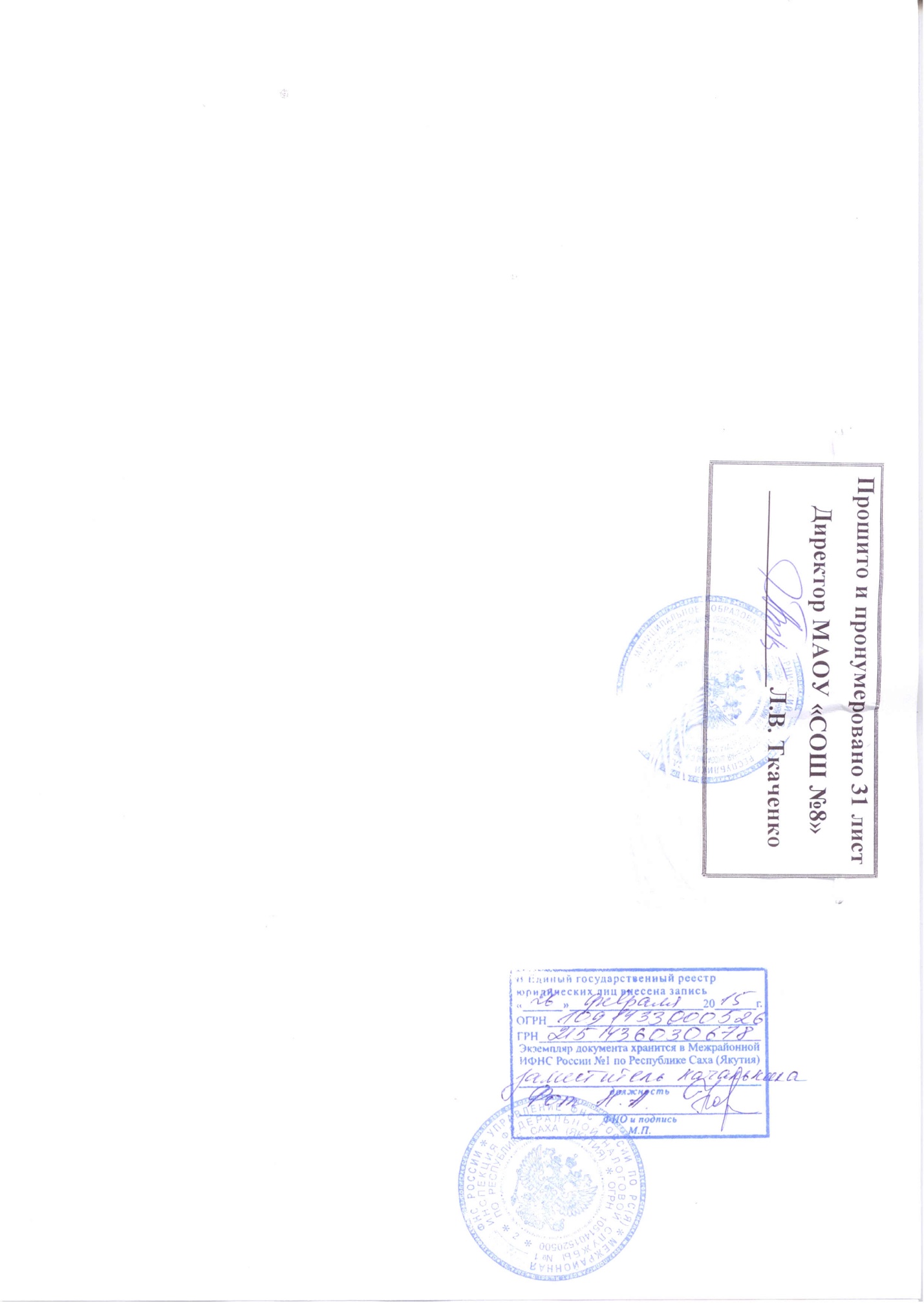 